                         ΠΡΟΣΜέλη Δημοτικής ΕπιτροπήςΔήμου Αλιάρτου – Θεσπιέων              ΤΑΚΤΙΚΑ ΜΕΛΗ1. ΓΙΑΝΝΑΚΟΠΟΥΛΟΣ Γεώργιος2. ΜΠΟΛΜΠΑΣΗΣ Βασίλειος3. ΣΤΑΘΗΣ ΄Αγγελος4. ΖΑΓΚΑΣ ΠέτροςΑΝΑΠΛΗΡΩΜΑΤΙΚΑ ΜΕΛΗ1. ΜΠΟΥΖΙΚΑΣ Κων/νος2. ΚΟΒΟΥ ΑικατερίνηΠ Ρ Ο Σ Κ Λ Η Σ ΗΣας προσκαλούμε στην 20η Δημόσια τακτική συνεδρίαση της ΔΗΜΟΤΙΚΗΣ ΕΠΙΤΡΟΠΗΣ Δήμου Αλιάρτου – Θεσπιέων, που θα διεξαχθεί την Παρασκευή 2 Αυγούστου 2024 και ώρα 12:00, σύμφωνα με τις διατάξεις του ν.3463/06 Δ.Κ.Κ. και άρθρου 75 παρ. 6 του Ν.3852/10 «Καλλικράτης», ως ισχύει, και των άρθρων 8 και 9 του ν.5056/2023, για συζήτηση και λήψη απόφασης στα παρακάτω θέματα της ημερήσιας διάταξης.Περί λήψης απόφασης για την κατάρτιση της έκθεσης εκτέλεσης του προϋπολογισμού του Β΄ τριμήνου του οικονομικού έτους 2024 , Δήμου Αλιάρτου- Θεσπιέων.(Εισηγητής Κος Δήμαρχος Αραπίτσας Γεώργιος)Περί της αποδοχής του ποσού των 43.717,50 που αφορά ΣΑΤΑ 4η , 5η , 6η , μηνιαία τακτική επιχορήγηση έτους 2024.(Εισηγητής Κος Δήμαρχος Αραπίτσας Γεώργιος)Περί της αποδοχής του ποσού των 173.970,28 που αφορά ΚΑΠ μηνός Ιουλίου έτους 2024.(Εισηγητής Κος Δήμαρχος Αραπίτσας Γεώργιος)Περί της αποδοχής του ποσού των 18.971,50 που αφορά απόδοση από τους ΚΑΠ έτους 2024 της 2ης δόσης για το πρόγραμμα Βοήθεια στο σπίτι..(Εισηγητής Κος Δήμαρχος Αραπίτσας Γεώργιος)Περί έγκρισης της υπό αριθμ.4/2024 απόφασης Δημοτικής Κοινότητας Μαυρομματίου.(Εισηγητής Κος Αντιδήμαρχος Ζάγκας Πέτρος)Περί της εξέτασης αιτήσεως του ενδιαφερόμενου Κρεμμύδα Λύσσανδρου.(Εισηγητής Κος Αντιδήμαρχος Ζάγκας Πέτρος)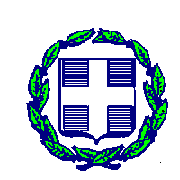 Αλίαρτος, 29/7/2024 Αρ. Πρωτ. : 6048Α/ΑΠεριγραφή θέματος Ο ΠΡΟΕΔΡΟΣ της Δημοτικής ΕπιτροπήςΑΡΑΠΙΤΣΑΣ ΓΕΩΡΓΙΟΣ